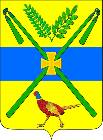 АДМИНИСТРАЦИЯ ЧЕЛБАССКОГО СЕЛЬСКОГО ПОСЕЛЕНИЯ КАНЕВСКОГО РАЙОНАПОСТАНОВЛЕНИЕ(проект)  от                                                                                                                    №                                                                                станица ЧелбасскаяО внесении изменений в постановление администрации Челбасского сельского поселения Каневского района от 6 июня 2013 года № 101 «Об утверждении Положения о порядке захоронения (перезахоронения) не погребенных останков, погибших при защите Отечества, на территории Челбасского сельского поселения Каневского района, обнаруженных в ходе проведения поисковых работ»В целях увековечения памяти погибших при защите Отечества, в соответствии со статьями 6 и 7 Федерального закона от 14 января 1993 года № 4292-1 «Об увековечении памяти погибших при защите Отечества», на основании протеста прокуратуры Каневского района от 22 января 2020 года № 7-02/2-2020/457, п о с т а н о в л я ю:1. Внести в постановление администрации Челбасского сельского поселения Каневского района от 6 июня 2013 года № 101 «Об утверждении Положения о порядке захоронения (перезахоронения) не погребенных останков, погибших при защите Отечества, на территории Челбасского сельского поселения Каневского района, обнаруженных в ходе проведения поисковых работ» следующие изменения:- пункт 2. «Порядок захоронения (перезахоронения) не погребенных останков погибших» дополнить подпунктами 2.13 и 2.14 следующего содержания:«2.13. В целях обеспечения сохранности воинских захоронений в местах, где они расположены, органами местного самоуправления устанавливаются охранные зоны и зоны охраняемого природного ландшафта в порядке, определяемом законодательством Российской Федерации.2.14. Пришедшие в негодность воинские захоронения, мемориальные сооружения и объекты, увековечивающие память погибших, подлежат восстановлению органами местного самоуправления.»2. Специалисту 1 категории общего отдела администрации Челбасского сельского поселения Каневского района Р.П. Скрыпниковой:2.1. Разместить настоящее постановление на официальном сайте администрации Челбасского сельского поселения Каневского района в информационно-телекоммуникационной сети «Интернет» (http://www.chelbasskaya.ru/).2.2. Обеспечить официальное обнародование данного постановления.3. Контроль за выполнением настоящего постановления возложить на заместителя главы, начальника общего отдела администрации Челбасского сельского поселения Ю.Н.Русого.	4. Постановление вступает в силу со дня его официального обнародования.Глава Челбасского сельского поселения 
Каневского района                                                                                     А.В.Козлов                                              